PERAN BHABINKAMTIBMASDALAM MEMEDIASI PERMASALAHAN RUMAH TANGGA(STUDI KASUS DI DESA PERSIL RAYA KECAMATAN SERUYAN HILIR KABUPATEN SERUYAN)TESISDiajukan untuk Melengkapi dan Memenuhi Sebagian SyaratMemperolah Gelar Magister Hukum Keluarga (M.H.)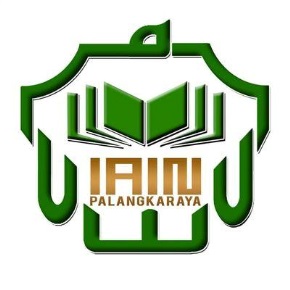 Oleh:EDO FERDIANNIM. 19014087 PROGRAM PASCASARJANAINSTITUT AGAMA ISLAM NEGERI PALANGKA RAYAPRODI MAGISTER HUKUM KELUARGA1442 H/2021 M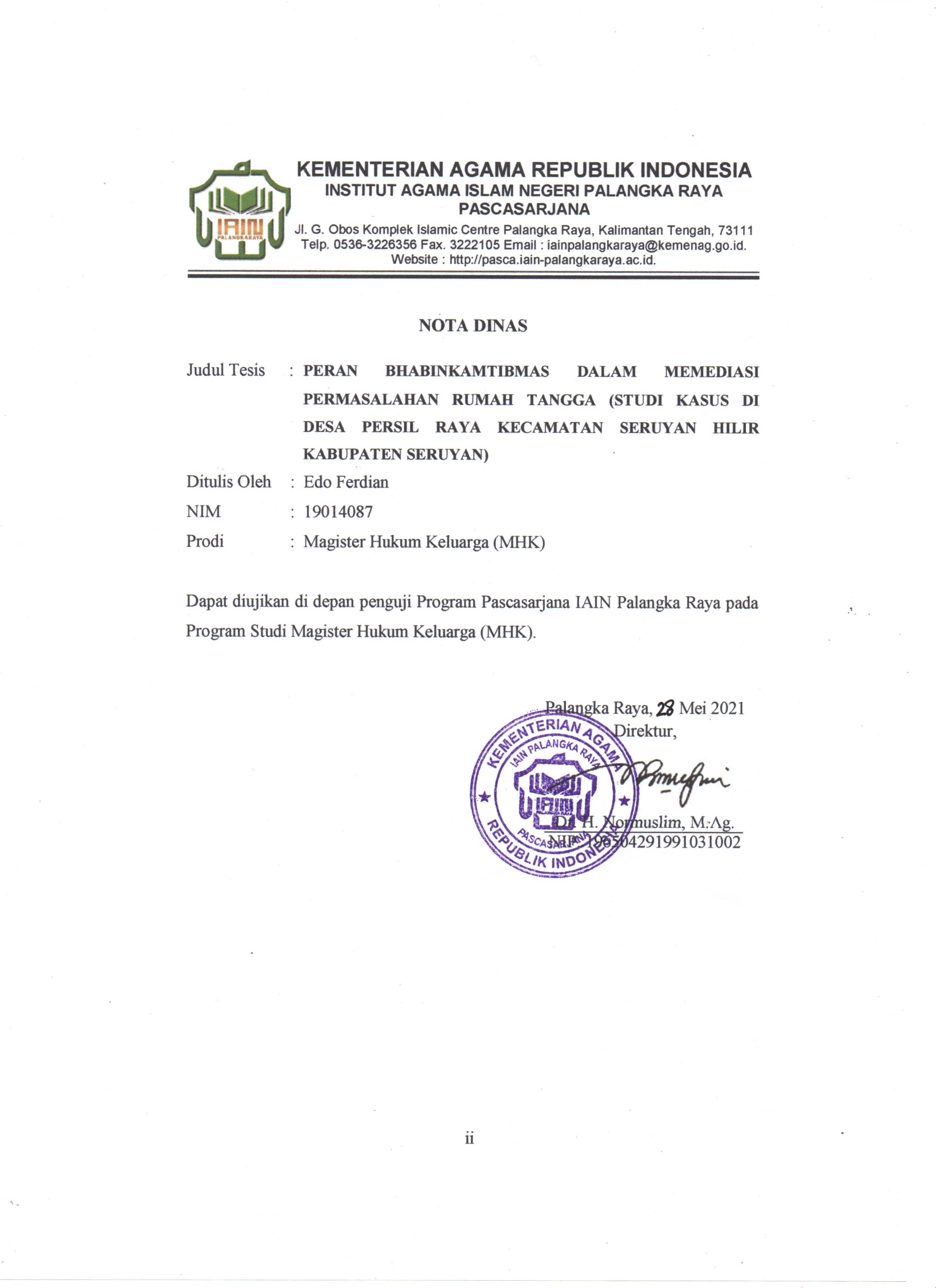 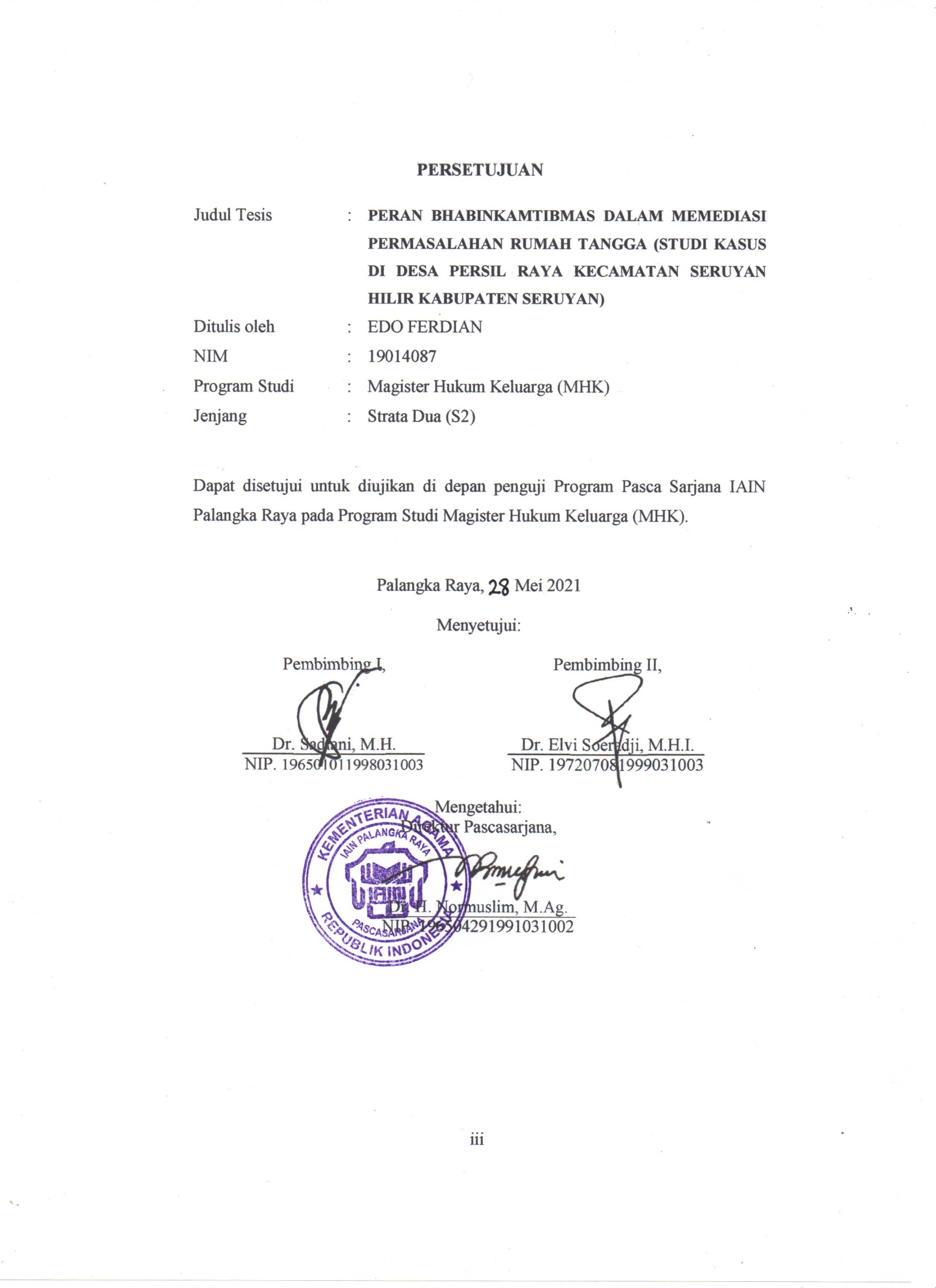 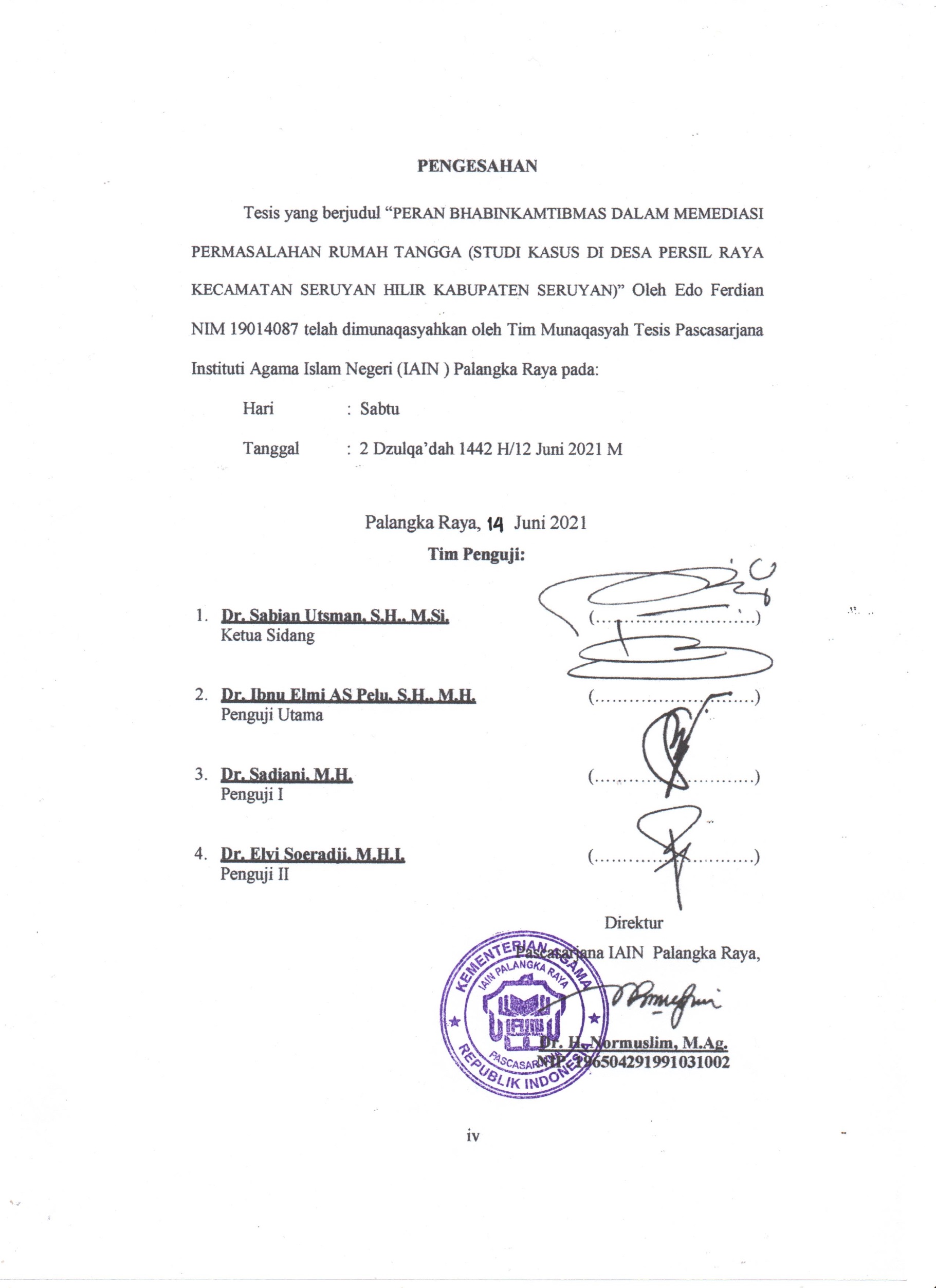 ABSTRAKEdo Ferdian.2021.Peran Bhabinkamtibmas dalam Memediasi Permasalahan Rumah Tangga (Studi Kasus di Desa Persil Raya Kecamatan Seruyan Hilir Kabupaten Seruyan)Peran Bhabinkamtibmas merupakan salah satu faktor yang sangat berpengaruh terhadap keberhasilan mediasi permasalahan rumah tangga di Desa Persil Raya Kecamatan Seruyan Hilir Kabupaten Seruyan. Melalui upaya dan strategi mediasi yang dilakukan Bhabinkamtibmas, permasalahan rumah tangga di Desa Persil Raya dapat terselesaikan. Tujuan penelitian ini untuk menganalisa Peran Bhabinkamtibmas dalam memediasi permasalahan rumah tangga di Desa Persil Raya Kecamatan Seruyan Hilir Kabupaten Seruyan dengan mengkaji mengenai : (1) Penyelesaian permasalahan rumah tangga di Desa Persil Raya yang dilakukan Bhabinkamtibmas, (2) Penyelesaian permasalahan rumah tangga di Desa Persil Raya tanpa campur tangan Bhabinkamtibmas dan (3) Strategi mediasi Bhabinkamtibmas dalam menyelesaikan permasalahan rumah tangga di Desa Persil Raya.Penelitian ini menggunakan metode penelitian hukum Normatif-Empiris yaitu menggabungkan unsur hukum normatif (Data Sekunder) yang kemudian didukung dengan penambahan data primer. Penelitian ini menggunakan pendekatan studi kasus karena pada kasus yang peneliti kaji/teliti ini tidak ada campur tangan dari pengadilan. Seluruh permasalahan diselesaikan dan diupayakan dengan cara kekeluargaan untuk mufakat melalui mediasi.	Hasil penelitian menunjukkan bahwa : (1) Permasalahan rumah tangga di Desa Persil Raya dapat diselesaikan oleh Bhabinkamtibmas melalui mediasi, (2) Penyelesaian permasalahan rumah tangga Tanpa campur tangan Bhabinkamtibmas tidak berjalan dengan baik dan lancar, terjadi hambatan bahkan mediasi tidak berhasil. (3) Strategi Bhabinkamtibmas dalam menyelesaikan permasalahan rumah tangga diantaranya menarik dalam berpenampilan, komunikasi langsung, bersikap ramah dan sopan, membangun kepercayaan para pihak yang bersengketa, menunjukkan sikap simpati dan empati, penegasan mediator sebagai Hakam (Penengah), mengenal para pihak (Sasaran), menyusun pesan, menetapkan metode, penerapan teori Kaukus, menunjukkan kesabaran yang tinggi, dibuatkan surat perjanjian (Akta).Kata Kunci : Peran Bhabinkamtibmas, Mediasi, Rumah Tangga.ABSTRACTEdo Ferdian.2021.The Role of Bhabinkamtibmas in Mediating Household Problems (Case Study in Persil Raya Village, Seruyan Hilir District, Seruyan Regency)The role of Bhabinkamtibmas is one of the factors that greatly influences the success of mediating household problems in Persil Raya Village, Seruyan Hilir District, Seruyan Regency. Through the mediation efforts and strategies carried out by Bhabinkamtibmas, household problems in Persil Raya Village can be resolved.The purpose of this study was to analyze the role of Bhabinkamtibmas in mediating household problems in Persil Raya Village, Seruyan Hilir District, Seruyan Regency by examining: (1) solving household problems in Persil Raya village carried out by Bhabinkamtibmas, (2) solving household problems in Persil Village Raya without Bhabinkamtibmas intervention and (3) Bhabinkamtibmas mediation strategy in solving household problems in Persil Raya Village.This study uses a normative-empirical legal research method, which combines elements of normative law (secondary data) which is then supported by the addition of primary data. This research uses a case study approach because in the case that the researcher examines / researches there is no intervention from the court. All problems are resolved and pursued in a familial way to reach consensus through mediation.The results showed that: (1) Household problems in Persil Raya Village could be resolved by Bhabinkamtibmas through mediation, (2) Settlement of household problems without Bhabinkamtibmas' intervention did not run well and smoothly, there were obstacles and even mediation did not work. (3) Bhabinkamtibmas strategies in solving household problems include attractive appearance, direct communication, being friendly and polite, building the trust of the disputing parties, showing sympathy and empathy, affirming the mediator as Hakam (Intermediary), knowing the parties (Target), compiling messages, establishing methods, applying caucus theory, showing high patience, making a letter of agreement (Deed).Keywords : Role of Bhabinkamtibmas, Mediation, Household.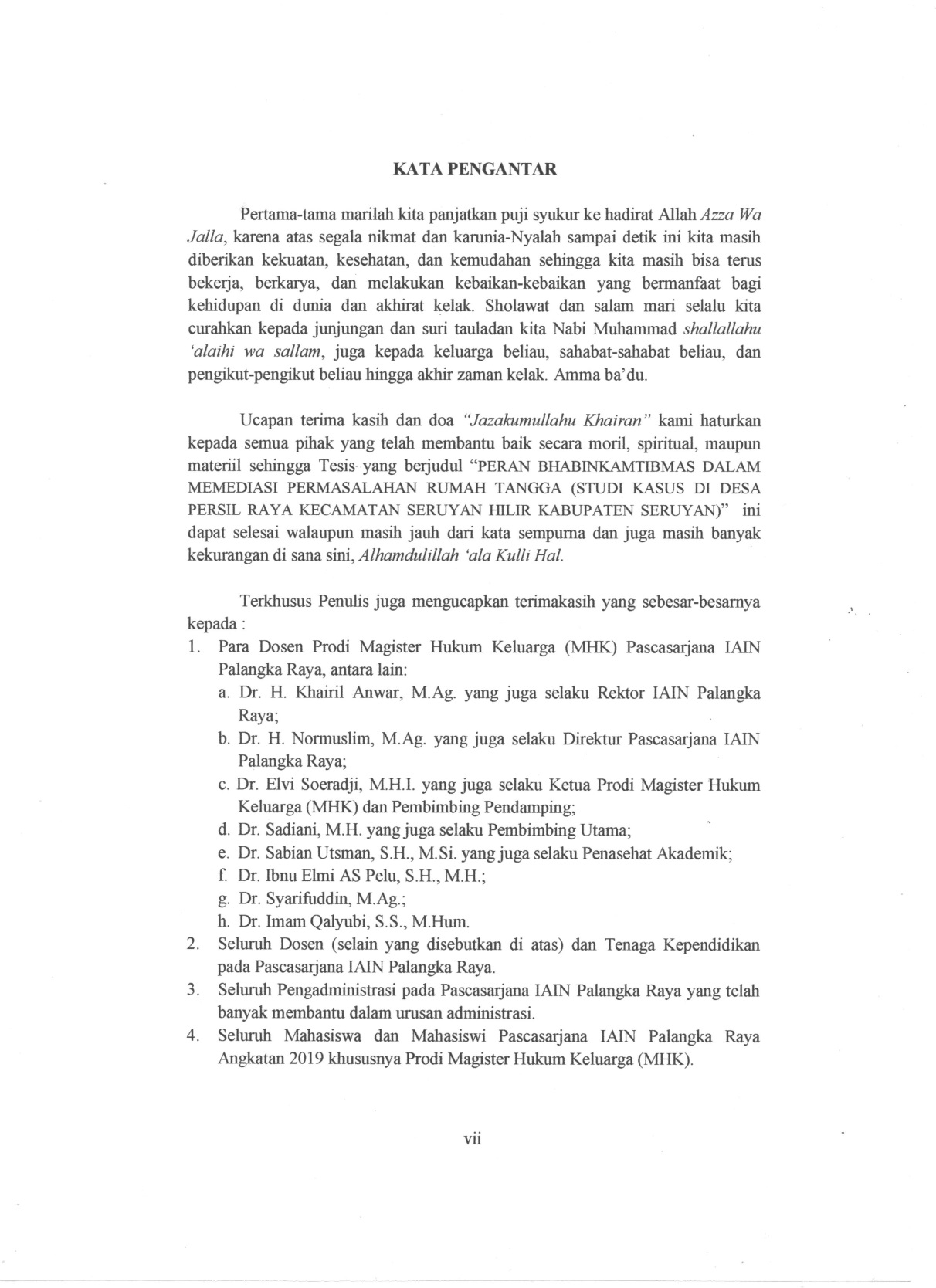 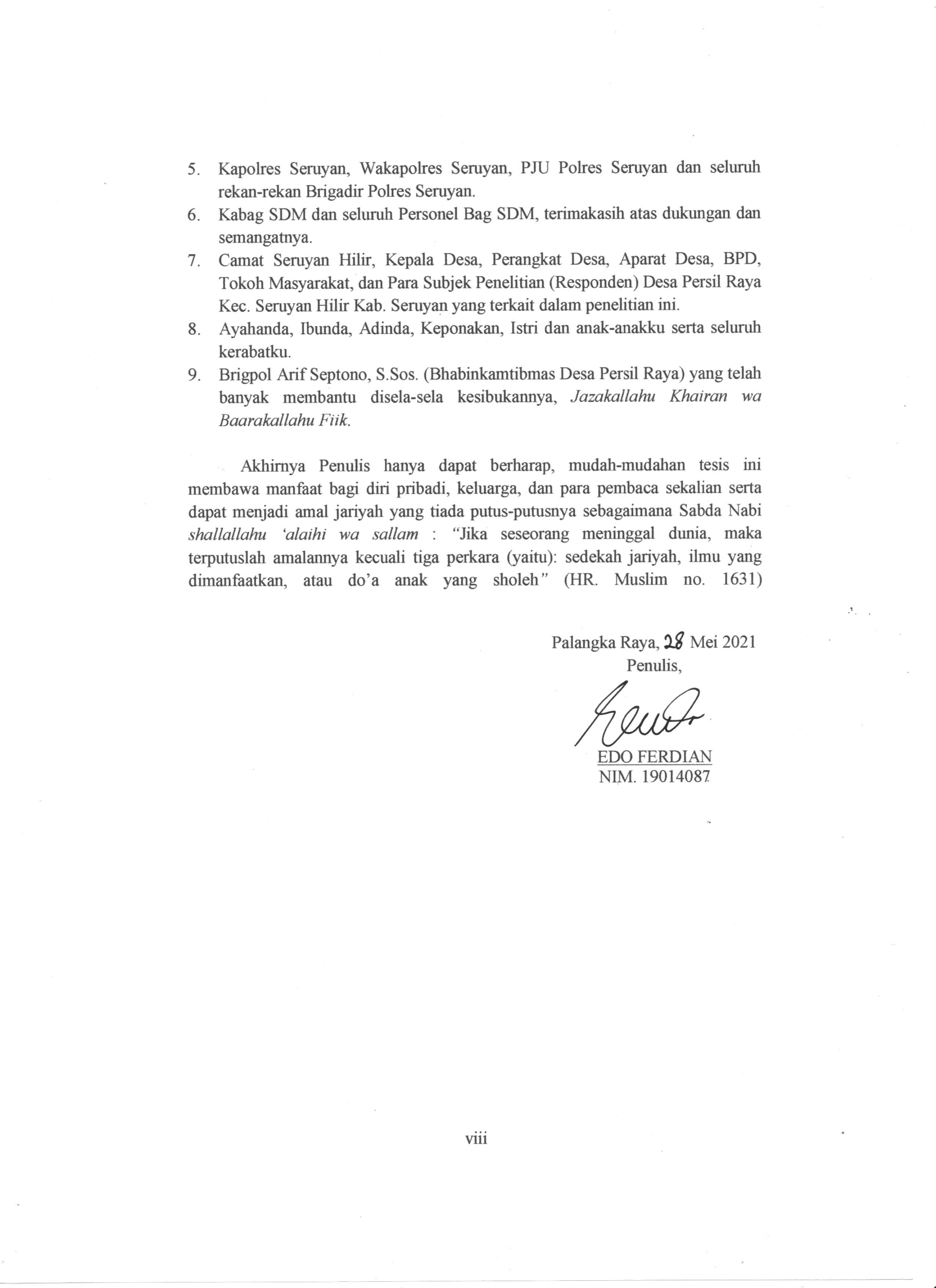 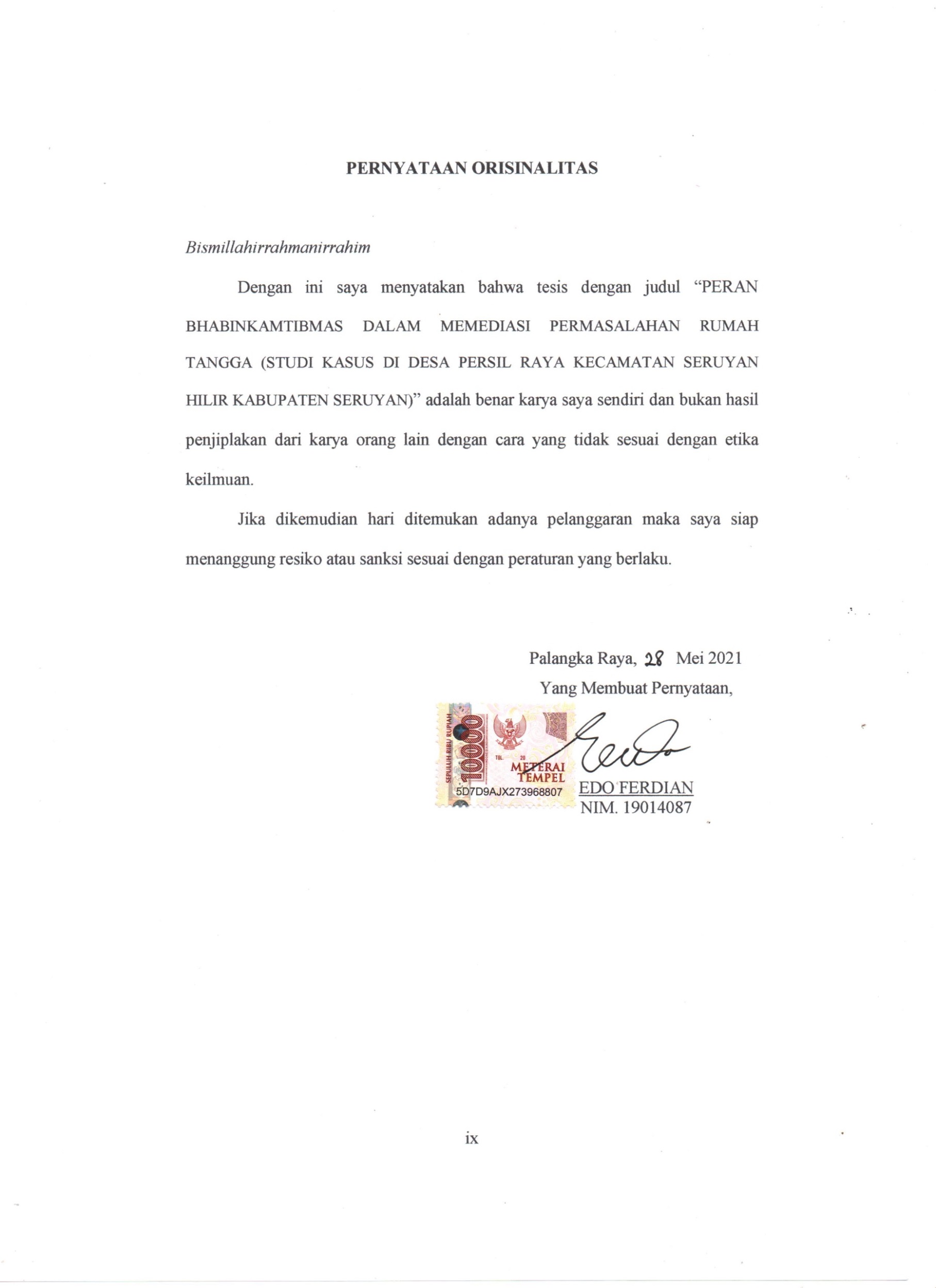 MOTTORasulullah Shallallahu ‘Alaihi Wa Sallam bersabda :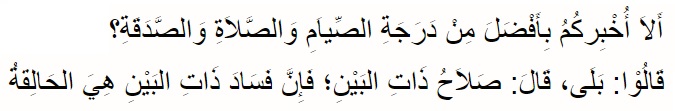 Maukah aku beritahukan kepadamu perkara yang lebih utama dari pada puasa, shalat dan sedekah ? Para sahabat menjawab, “Tentu wahai Rasûlullâh.” Beliau bersabda, “Yaitu mendamaikan perselisihan diantara kamu, karena rusaknya perdamaian diantara kamu adalah pencukur (perusak agama)”. [HR. Abu Dawud dan Tirmidzi]PERSEMBAHANAlhamdulillah, segala puji hanya milik Allah, hanya kepadanya lah kita memuji, memohon perlindungan dan pertolongan. Shalawat serta salam mari selalu kita curah limpahkan kepada Rasulullah shallallahu 'alaihi wa sallam, juga kepada keluarga beliau, sahabat-sahabat beliau, dan orang-orang yang setia mengikuti beliau hingga akhir zaman kelak.Dengan memohon rahmat, taufik, dan hidayahNya, ku persembahkan karya ini kepada :1. 	Ayahanda, Bapak Sugito.2.	Ibunda, Ibu Lasmini, S.Pd.3.	Adinda, Teresia Ramadani, S.Pd.4.	Keponakanku Beryl Revino, semoga jadi anak yang saleh.5.	Istriku Heni Sugiyarti, A.Md.Keb., semoga istiqomah menjadi istri yang salihah.6. 	Anak-anakku : Abdullah Azzam RabbaniHanifah Izzatul JannahMuhammad Zaid MubarokSemoga kelak kalian menjadi anak yang saleh dan salihah, sukses dunia dan akhirat serta penuh bakti kepada kedua orang tua. 7.	Seluruh keluarga/kerabat dan semenda.PEDOMAN TRANSLITERASI ARAB LATINBerdasarkan Surat Keputusan bersama Menteri Agama RI dan Menteri Pendidikan dan Kebudayaan RI No. 158/1987 dan 0543/b/U/1987, tanggal 22 Januari 1988.Konsonan Tunggal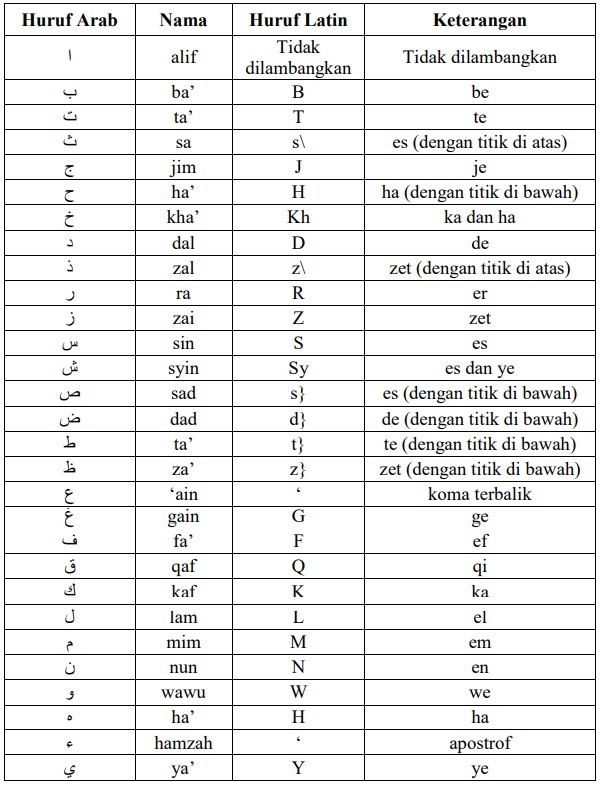 Konsonan Rangkap Karena Syaddah Ditulis Rangkap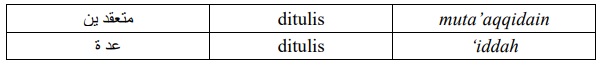 Ta’ MarbutahBila dimatikan ditulis h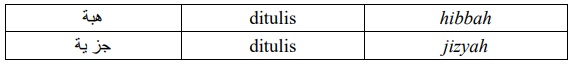 (Ketentuan ini tidak diperlakukan terhadap kata-kata Arab yang sudah terserap ke dalam bahasa Indonesia, seperti shalat, zakat, dan sebagainya, kecuali bila dikehendaki lafal aslinya).Bila diikuti dengan kata sandang “al” serta bacaan kedua itu terpisah, maka ditulis dengan h.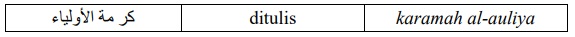 Bila Ta’ marbutah hidup atau dengan harakat fathah, kasrah atau dammah ditulis t.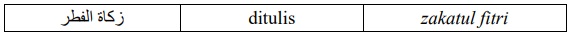 Vokal Pendek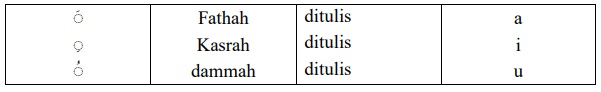 Vokal Panjang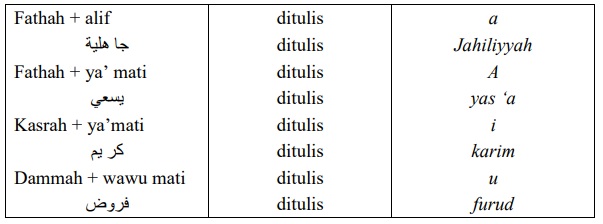 Vokal Rangkap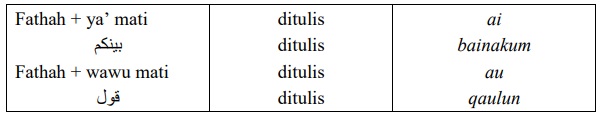 Vokal Pendek yang Berurutan dalam Satu Kata Dipisahkan dengan Apostrof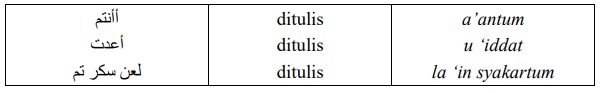 Kata Sandang Alif + LamBila diikuti huruf Qamariyyah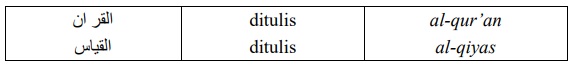 Bila diikuti huruf Syamsiyyah ditulis dengan menggunakan huruf Syamsiyyah yang mengikutinya, serta menghilangkan huruf “l” (el) nya. 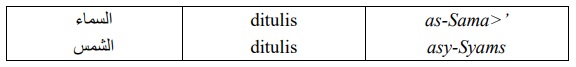 Penulisan Kata-kata dalam Rangkaian KalimatDitulis menurut penulisannya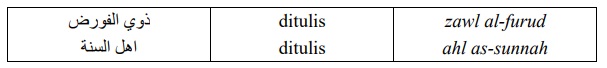 	DAFTAR ISI	HALAMAN JUDUL ......................................................................................		i NOTA DINAS ................................................................................................		iiLEMBAR PERSETUJUAN ..........................................................................		iiiLEMBAR PENGESAHAN ...........................................................................		ivABSTRAK ......................................................................................................		vABSTRACT ....................................................................................................		viKATA PENGANTAR ...................................................................................		viiPERNYATAAN ORISINALITAS ...............................................................		ixMOTTO ..........................................................................................................		xPERSEMBAHAN ..........................................................................................		xi  PEDOMAN TRANSLITERASI ARAB LATIN .........................................		xiiDAFTAR ISI ..................................................................................................		xviDAFTAR TABEL ..........................................................................................		xixDAFTAR BAGAN ........................................................................................ 		xxDAFTAR SINGKATAN .............................................................................. 		xxiBAB I 	PENDAHULUAN ........................................................................... 		1 A. Latar Belakang...............................................................................		1B. Rumusan Masalah ........................................................................ 		6C. Tujuan Penelitian.......................................................................... 		6D. Kegunaan Penelitian ………........................................................ 		7 BAB II 	KAJIAN TEORI ............................................................................. 		9 A. Deskripsi Konseptual Peranan Bhabinkamtibmas dalam Memediasi Permasalahan Rumah Tangga …............................... 		10 B. Penelitian Terdahulu ………….................................................... 		43C. Teori-Teori Yang Berkaitan ..........................................................		49D. Kerangka Pikir ............................................................................. 		63E. Pertanyaan Penelitian ................................................................... 		66BAB III METODE PENELITIAN............................................................... 		72A. Jenis Penelitian .............................................................................		73B. Tempat dan Waktu Penelitian .......................................................		75 C. Prosedur Penelitian ...................................................................... 		76D. Data dan Sumber Data ................................................................. 		78E. Teknik Pengumpulan Data ........................................................... 		79F. Analisis Data ................................................................................ 		82G. Pemeriksaan Keabsahan Data....................................................... 		83 BAB IV HASIL PENELITIAN.................................................................... 		86A. Gambaran Umum Lokasi Penelitian …………...………..……... 		86B. Penyajian Data ………………..................................................... 		99 C. Pembahasan dan Analisis Data .................................................... 		111BAB V PENUTUP ………………………………........................................ 		140A. Kesimpulan .................................................................................. 		140B. Rekomendasi ……………............................................................ 		145DAFTAR PUSTAKA .................................................................................... 		149LAMPIRANLampiran 1. 	Keputusan Penugasan Dosen Pembimbing TesisLampiran 2. 	Data Problem Solving Bhabinkamtibmas Desa Persil Raya Tahun 2020Lampiran 3. 	Rekapitulasi Jumlah Problem Solving Bhabinkamtibmas di Desa/Kelurahan dalam Kota Kuala Pembuang Tahun 2020Lampiran 4.	Data Penyelesaian Permasalahan di Desa Persil Raya Tahun 2020Lampiran 5.	Data Penyelesaian Permasalahan Rumah Tangga di Desa Persil Raya Tahun 2020Lampiran 6.	Data Bhabinkamtibmas Polres Seruyan Periode Bulan Januari 2021Lampiran 7.	Skep Kapolda KaltengLampiran 8.	Skep Kapolres SeruyanLampiran 9.	Surat Izin PenelitianLampiran 10.	Data Subjek PenelitianLampiran 11.	Daftar PertanyaanLampiran 12.	Foto ObservasiLampiran 13.	Foto Observasi InternetLampiran 14.	Foto Observasi KhususLampiran 15.	Foto WawancaraLampiran 16.	Salinan Hasil WawancaraLampiran 17.	Surat Keterangan Telah Melakukan PenelitianDAFTAR RIWAYAT HIDUPDAFTAR TABELTabel 1. 	Rekapitulasi Jumlah Problem Solving Bhabinkamtibmas di Desa/ Kelurahan dalam Kota Kuala Pembuang Tahun 2020 ..……		2Tabel 2.	Data Penyelesaian Permasalahan Rumah Tangga di Desa Persil Raya Tahun 2020 ……………..……………………………		4Tabel 3. 	Agenda Penelitian 2020-2021...…………...………………………		75Tabel 4. 	Presentase Penggunaan Lahan oleh Masyarakat Desa Persil Raya ......................................................................................		87Tabel 5. 	Komposisi Jumlah Penduduk Berdasarkan Jenis Kelamin.……….		88Tabel 6. 	Komposisi Jumlah Kepala Keluarga ………………………...........		88Tabel 7. 	Komposisi Jumlah Penduduk Berdasarkan Kelompok Umur …….		89Tabel 8. 	Agama/Aliran Kepercayaan …………….…………………...……		90Tabel 9. 	Tingkat Pendidikan …………………………………..…….……..		91Tabel 10. 	Mata Pencaharian Pokok ………………………………………….		92Tabel 11. 	Kewarganegaraan …………………………………...…………….		93Tabel 12. 	Suku/Etnis ………………………………………………….……..		93Tabel 13. 	Petugas Keamanan ………………………………………………..		94Tabel 14. 	Produk Domestik Desa Bruto Tahun 2020 ………………..……...		95Tabel 15. 	Lembaga Kemasyarakatan Desa Persil Raya ……………………..		96Tabel 16. 	Nama Pemerintah Desa, Perangkat Desa, Staf dan Badan Permusyawaratan Desa Persil Raya Tahun 2020 ...…………...…..		97 DAFTAR BAGANBagan  1. 	Kerangka Pikir/Alur Penelitian ……………………...…….….…. 		65DAFTAR SINGKATANADR	:	Alternative Dispute ResolutionAPS	:	Alternatif Penyelesaian SengketaBabinsa	:	Bintara Pembina DesaBansos	:	Bantuan SosialBATNA	:	Best Alternative to a Negotiated AgreementBhabinkamtibmas	: 	Bhayangkara Pembina Keamanan dan Ketertiban MasyarakatBinluh	:	Pembinaan dan PenyuluhanBLT	:	Bantuan Langsung TunaiBPD	:	Badan Permusyawaratan DesaBP4	:	Badan Penasehat Pembinaan dan Pelestarian PerkawinanBPS	:	Badan Pusat StatistikBrigpol	:	Brigadir PolisiDikmaslantas	:	Pendidikan Masyarakat Lalu Lintasdsb	: 	dan sebagainyadst	:	dan seterusnyadkk	:	dan kawan-kawandll	:	dan lain-lainHa	:	HektarHAM	:	Hak Asasi ManusiaHansip	:	Pertahanan SipilHarkamtibmas	:	Pemeliharaan Keamanan dan Ketertiban MasyarakatHIR	:	Herziene Inlandsch Reglement (HIR)Kab.	:	KabupatenKapolda	:	Kepala Kepolisian DaerahKapolres	:	Kepala Kepolisian ResorKapolri	:	Kepala Kepolisian Negara Republik IndonesiaKBBI	:	Kamus Besar Bahasa IndonesiaKec.	:	KecamatanKUA	:	Kantor Urusan AgamaKDRT	:	Kekerasan Dalam Rumah TanggaKK	:	Kepala KeluargaKM	:	KilometerMabes	:	Markas BesarM.H.	:	Magister HukumMHK	:	Magister Hukum KeluargaMusrenbang	:	Musyawarah Perencanaan PembangunanNarkoba	:	Narkotika dan Obat-obatan TerlarangNTCR	:	Nikah, Talak, Cerai dan RujukODGJ	:	Orang Dengan Gangguan JiwaPam Swakarsa	:	Pengamanan SwakarsaPasutri	:	Pasangan Suami IstriPERMA	:	Peraturan Mahkamah AgungPj.	:	PejabatPKK	:	Pembinaan Kesejahteraan KeluargaPolri	:	Kepolisian Negara Republik IndonesiaPolda	:	Kepolisian DaerahPolmas	:	Perpolisian MasyarakatPolres	:	Kepolisian ResorPolsek	:	Kepolisian SektorPolsus	:	Kepolisian KhususPPNS	:	Penyidik Pegawai Negeri SipilProv.	:	ProvinsiPoskamling	:	Pos Keamanan LingkunganR.Bg	:	Rechtsreglement Voor De BuitengewestenRPJMDes	:	Rencana Pembangunan Jangka Menengah DesaRT	:	Rukun TetanggaRW	:	Rukun Warga	S2	:	Strata DuaSAR	:	Search And RescueSatbinmas	:	Satuan Pembinaan MasyarakatSatgas Linmas	:	Satuan Tugas Perlindungan MasyarakatSatintelkam	:	Satuan Intelijen KeamananSat Pamobvit	:	Satuan Pengamanan Objek VitalSat Reskrim	:	Satuan Reserse Kriminal Sat Resnarkoba	:	Satuan Reserse Narkotika dan Obat-obatan Terlarang Sat Sabhara	:	Satuan Samapta BhayangkaraSdr.	:	SaudaraSdri.	:	SaudariSKCK	:	Surat Keterangan Catatan KepolisianSkep	:	Surat KeputusanSOP	:	Standar Operasional ProsedurSPKT	:	Sentra Pelayanan Kepolisian TerpaduS.Sos.	:	Sarjana SosialTipiring	:	Tindak Pidana RinganTNI	:	Tentara Nasional IndonesiaTPTKP	:	Tindakan Pertama Tempat Kejadian PerkaraTurjawali	:	Pengaturan, Penjagaan, Pengawalan dan PatroliVIP	:	Very Important Person